MINISTERIO DE JUSTICIA Y SEGURIDAD PÚBLICA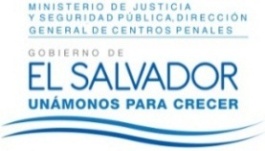 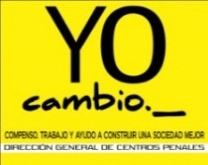 DIRECCIÓN GENERAL DE CENTROS PENALESUNIDAD DE ACCESO A LA INFORMACIÓN PÚBLICA7ª Avenida Norte y Pasaje N° 3 Urbanización Santa Adela Casa N° 1 San Salvador. Tel. 2527-8700Vista la solicitud de XXXXXXXXXXXXXXXXXXXXXXXXXXXXXXXXXXXXXXXX, con Documento Único de Identidad número XXXXXXXXXXXXXXXXXXXXXXXXXXXXXXXXXXXXX XXXXXXXXXXXXXXXXXXXXXXXXXXX; quien solicita:“Fotocopia simple de mi Expediente laboral completo de mis años prestados al servicio público, D.G.C.P.”Con el fin de dar cumplimiento a lo solicitado, conforme a los Arts. 1, 2, 3 Lit. a, b, j. Art. 4 Lit. a, b, c, d, e, f, g.  y Art. 71 de la Ley de Acceso a la Información Pública, la suscrita RESUELVE: Entréguese fotocopia simple del expediente laboral versión pública, art. 30 LAIP, debido a que dicho expediente contiene información de carácter confidencial, no concerniente a su persona, de conformidad al art. 24 LAIP, procediendo a suprimir dicha información.	San Salvador, a las catorce horas del día quince de diciembre de dos mil dieciséis.Licda. Marlene Janeth CardonaOficial de Información.MJCA/cml